         Budokai Wor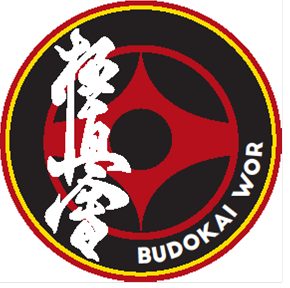 InschrijfformulierNaam:__________________________________________________________________________________M/VAdres:___________________________________    	Postcode:_____________________________________Plaats:___________________________________    	Geboorte datum:_______________________________Tel:_________________________     		   	Mail:_________________________________________Interesse in:⃝  Kyokushin karate    		⃝  Cardio boksen  		⃝  Muay Thai 		⃝ Personal TrainingBudokai Wor betreft de lessen.Onderwijs wordt gegeven in Kyokushin karate, Cardio boksen, Kickboksen en Personal Training.De contributie bedraagt betreft per maand: 	Kyokushin Karate 	€ 23,50 jeugd / € 28,50 Senioren                                                            		Cardio Boksen 		€ 25,00 jeugd/senioren                                                            		Kickboksen 		€ 25,00 jeugd/Senioren						All-in abonnement 	€ 39,50 						Personal training	€ 45,00 per uurDe contributie geschiedt bij vooruitbetaling  (1 maand vooruit)Het lesgeld is berekend op basis van de effectieve trainingsuren. Dit betekent dat de vakanties niet zijn meegerekend en dat het eindbedrag is gedeeld door 12 maanden. De contributie kan uitsluitend via automatisch incasso worden betaald. Hiertoe dient u het hiervoor bestemde SEPA-machtiging eveneens in te vullen. Eenmalig inschrijfgeld 35,- euro dit is voor de inschrijving van de bond.De sportschool is gedurende het hele jaar geopend, met uitzondering van de schoolvakanties. Tevens zijn er geen lessen op Christelijke en nationale feestdagen.Indien de leerling tijdens ziekte of anderszins voor langere tijd niet in staat is de trainingen bij te wonen, kan dit aan de leiding worden gemeld.Word de afwezigheid niet schriftelijk vroegtijdig vermeld, loopt de betalingsplicht automatisch door en word er geen terugboeking gedaan.De leerling verklaart de lessen geheel voor eigen risico te volgen en zal de kosten voor enig letsel aan hemzelf of andere als gevolg van de lessen nooit op Budokai  Wor of de persoon die les geeft verhalen.De leerling verklaart tevens afstand te doen van alle rechten tot het instellen van een schadeactie tegen de sportschool, wegens vergoeding van kosten en schade van enig ongeval of letsel. Of wegens het ongerede of zoekraken in de sportzaal achtergelaten kleding of kostbare goederen.De leerling verklaart zich hierbij geheel akkoord te gaan met de hierboven gestelde voorwaarden en verklaart een afschrift van deze overeenkomst te hebben ontvangen. Correspondentie en /of mutaties bij voorkeur per mail.        Datum:					 		Plaats: Sensei Dennis Wor 						De leerling (of wettelijk vertegenwoordiger)	 ____________________________                                          _____________________________________     Budokai WorMachtiging incasso formulierDoorlopende machtigingDoor ondertekening van dit formulier geeft u toestemming aan: D.L. Wor (SWO) , om doorlopende incasso-opdrachten te sturen naar uw bank om doorlopend een bedrag ban uw rekening af te schrijven.Overeenkomstig de opdracht van:________________________________________________________________________________________Als u het niet eens bent met deze afschrijving kunt u deze laten terugboeken. Neem hiervoor binnen 4 weken na afschrijving contact op met uw bank. Vraag uw bank naar de voorwaarden.Naam:														Adres:														Postcode:			Plaats:						Land:				IBAN:														BIC:														Plaats en datum:							Handtekening rekeninghouder:Definitieve intrekking van de machtiging dient schriftelijk te gebeuren via het secretariaat van Budokai Wor. Beëindiging van het lidmaatschap dient eveneens schriftelijk, de eerste van de maand te gebeuren via het secretariaat van Budokai Wor, met in acht neming van 1 maand opzegtermijn. Dit kan via het email adres: Budokaiwor@gmail.comInvullen door budokai wor:Incassatie ID:___________________________________Kenmerk machtiging:_________________________________________________________________________